Sangolquí,	de	del 2020SeñorIng. Carlos Daniel Altamirano, Ph.D.Director de la Carrera de Ingeniería en TelecomunicacionesUniversidad de las Fuerzas Armadas – ESPEPresente.-De mi consideración:Yo/Nosotros, <nombres y apellidos del solicitante 1>, con cédula de ciudadanía 000000000- 0, e ID: L00000000, <nombres y apellidos del solicitante 2>, con cédula de ciudadanía 000000000- 0, e ID: L00000000 estudiante/s de la Carrera <carrera a la que pertenece el solicitante> de la Universidad de las Fuerzas Armadas - ESPE, solicito/amos a usted señor Director de Carrera, se considere para su análisis y aprobación el perfil de tesis titulado <título>, considerando los siguientes profesores colaboradores. Director sugerido: <nombres y apellidos del docente> Colaborador sugerido: <nombres y apellidos del docente>Por la atención a la solicitud, reciba mi/nuestro agradecimiento. Atentamente,<Firma><nombres y apellidos del solicitante 1> C.C.:000000000-0Teléfonos:  	<Firma><nombres y apellidos del solicitante 2> C.C.:000000000-0Teléfonos:  	<Firma><nombres y apellidos del director sugerido> C.C.:000000000-0Teléfonos:  	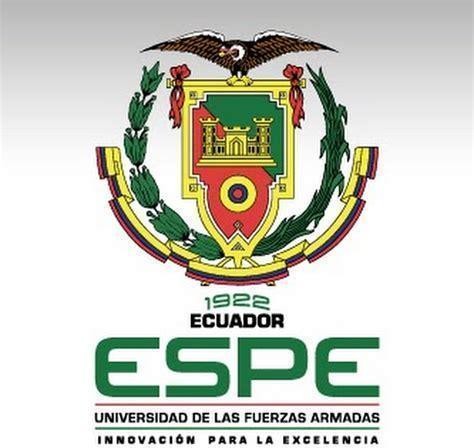 Solicitud análisis en Consejo de carrera de perfil de TesisIngeniería en Telecomunicaciones Universidad de las Fuerzas Armadas-ESPE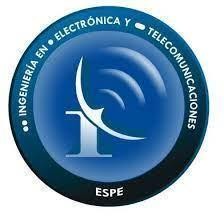 